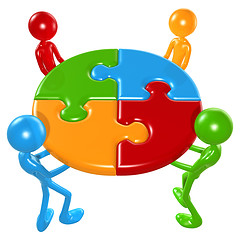 Medobčinska pobuda: Čezmejno e-sodelovanje v e-regijihttp://eRegion.eu/Initiative/MembersN o v i c e    februar  2016Vsebinahttp://eRegion.eu/Initiative/Periodical-ReportsTematski sestanki v februarju 2016Tematski sestanki v marcu 2016Second Szentgotthárd-Monošter Seminar on Cooperation, April 11-12, 2016Povečana vidljivost (najdljivost) Vaše organizacije prek portala eRegionDelovanje tematske skupine Prototip prehranskega e-oskrbovanja6. konferenca e-regij v Ljubljani 19. in 20. septembra 2016Novi člani pobudeTematski sestanki v februarju 2016V februarju 2016 so bili naslednji tematski sestanki pobude:3.2.2016 Grammar eSchools Meeting in Ljubljanahttp://eregion.eu/3-2-2016-grammar-eschools10.2.2016 Food eProcurement Meeting in Ljubljanahttp://eregion.eu/10-2-2016-food-eprocurement-meeting-ljubljana10.2.2016 eMuseums Meeting in Škofja Lokahttp://eregion.eu/10-2-2016-emuseums-meeting-in-skofja-lokaTematski sestanki v marcu 2016V marcu 2016 bodo naslednji tematski sestanki pobude:15.3.2016 eRegions Think Tank Meeting, Castle Jable nr. Ljubljanahttp://eregion.eu/15-3-2016-eregions-think-tank-meeting-jable-castle-nr-ljubljana23.3.2016 Thematic Group Food eProcurement Prototype Meeting in Ljubljanahttp://eregion.eu/23-3-2016-thematic-group-food-eprocurement-prototype-meeting-ljubljana-2 .Second Szentgotthárd-Monošter Seminar on Cooperation, April 11-12, 2016Central-European Service for Cross-Border Initiatives (CESCI), Budapest v sodelovanju z Veleposlaništvom Slovenije v Budimpešti in Veleposlaništvom Madžarske v Ljubljani, Občina Szentgotthárd, Slovenian-Hungarian Business Association in Medobčinska pobuda: Čezmejno e-sodelovanje v e-regijah organizirajo Second Szentgotthárd-Monošter Seminar on Cooperation, ki bo v ponedeljek in torek, 11. in 12. aprila 2016.Prvi Seminar je bil 21. in 22. aprila 2015 z naslovom Pobuda Szentgotthárd-Monošter: Nov zagon za čezmejno sodelovanje (The Szentgotthárd-Monošter Initiative: New Impetus for Cross-Border Collaboration, Seminar 2015). Informacija o Seminarju 2015 je objavljena na http://www.cesci-net.eu/201504-monoster-initiative . Ob tem dogodku, na katerem je bilo okoli 80 udeležencev iz Madžarske in Slovenije, je bil narejen video, ki je objavljen na https://www.youtube.com/watch?v=bP_ss8L7dHQ .Ob prvem Seminarju je bil objavljen MONOŠTRSKI POZIV za krepitev slovensko-madžarskega sodelovanja, Szentgotthárd / Monošter , 22. april 2015. Kot priloga je objavljen v Novicah april 2015, http://eregion.eu/initiative/periodical-reports .Vabilo na Second Szentgotthárd-Monošter Seminar on Cooperation je priloga februarskih Novic.Povečana vidljivost (najdljivost) Vaše organizacije prek portala eRegionEn izmed ciljev portala http://eRegion.eu je povečana vidljivost (najdljivost) organizacij, ki sodelujejo v pobudi.Vabimo, da presodite o interesu, da na spletni strani svoje organizacije objavite povezavo na portal eRegion. Lahko predlagate povezavo na svojo organizacijo z različnih podstrani tega portala. Na primer:http://eregion.eu/initiative/membershttp://eregion.eu/countries/sloveniahttp://eregion.eu/countries/slovenia/municipalitieshttp://eregion.eu/countries/slovenia/eEnterprise%20Sloveniahttp://eregion.eu/countries/slovenia/governmenthttp://eregion.eu/countries/slovenia/schools-universitiesIzrabite priložnosti za povečanje vidljivosti (najdljivosti) svoje organizacije! Povečajte vidljivost Slovenije v e-regiji.Delovanje tematske skupine Prototip prehranskega e-oskrbovanjaTematska skupina Prototip prehranskega e-oskrbovanja bo imela naslednji sestanek v sredo, 23. marca 2016 v Univerzitetnem kliničnem centru v Ljubljani. Objava je na strani http://eregion.eu/23-3-2016-thematic-group-food-eprocurement-prototype-meeting-ljubljana-2 . Izhodiščni problem, s katerim se bo skupina ukvarjala, je opredeljen takole: The existing food procurement process is too complicated. Do te opredelitve problema je pripeljala bogata razprava na sestanku skupine 10.2.2016, http://eregion.eu/10-2-2016-food-eprocurement-meeting-ljubljana. Delovanje skupine je sestavina zastavljenega čezmejnega e-sodelovanja. Objavljeni so usmeritev skupine (outline), cilji (objectives) in trenutna sestavljenost mednarodne skupine (international group). V mednarodni skupini že sodelujejo predstavniki naslednjih organizacij:Alma Mater Studiorum - University of Bologna, Department of Agricultural Sciences (DipSA), ItalyCentral-European Service for Cross-Border Initiatives (CESCI), Budapest, HungaryDepartment of Banking and Investment, Faculty of Economics, Technical University of Košice, SlovakiaInnovation and Entrepreneurship, Imperial College Business School, South Kensington Campus, London, United Kingdom6. konferenca e-regij v Ljubljani 19. in 20. septembra 2016V teku so priprave programa 6. konference e-regij, ki bo 19. in 20. septembra v Ljubljani (6th eRegions Conference 2016: Cross-border eSolutions & eServices Prototypes Development. Ljubljana, Slovenia, Monday-Tuesday, September 19-20, 2016, http://eRegion.eu/Conferences/DeRC-2016/derc-2016-Outline ).Glede na povečan interes za čezmejne regije (http://eregion.eu/eregions/overview) bo program konference v letu 2016 usmerjen v problematiko in priložnosti razvijanja  e-regij nasploh. Vsem regijam so skupne težave čezmejnega sodelovanja. Izkušnje kažejo, da je sodelovati čez meje težko. Meje so med državami, organizacijami, strokami. Vsem regijam pa so skupne priložnosti povezanega izrabljanja e-tehnologij. Vabimo, da predložite problemsko zasnovani in akcijsko usmerjeni panel, ali predlog prototipa. Sodelujejo naj predstavniki iz najmanj treh držav.V ta namen je za Vas morda zanimivo, da organizirate tematski sestanek. Tematski sestanek organizacij v Sloveniji naj bi sprožil potrebne priprave za organiziranje mednarodnega sestanka (v angleškem jeziku), na katerega bi povabili predstavnike organizacij iz sosednjih držav. Na njem naj bi razpravljali o intenziviranju obstoječega e-sodelovanja, sprožitvah novega sodelovanja, pripravi skupnega predloga projekta in organiziranju zadevnega panela na septembrski konferenci e-regij.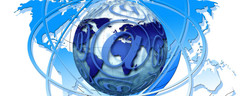 Novi člani pobudehttp://eregion.eu/initiative/members/town-municipalitiesCity Municipality of KranjJanez Rakar, M.Sc., Head, Cabinet of the MayorDejan Peterlin, Office for European Projectshttp://eregion.eu/initiative/members/companiesBakery Legiša LjubljanaBlaž Legiša, DirectorJaka Legiša, IT SupportCooperative Dobrina Jurovski DolDenis Ploj, DirectorGreen Valleys - Dairy Celeia Ltd Arja vas PetrovčeMaja Dajčman, Sales AgentJarina, Rural Development Co-operative Ltd LitijaKristijan Adamlje, Short Food Supply Chains OperatorVesna Erhart, M.Sc., Project ManagerMartin Belič, IT SupportŽito Group d.d. LjubljanaSuzana Šimenc, Head, Public Customers DepartmentMatjaž Kurent, IT Directorhttp://eregion.eu/initiative/members/associationsSlovenian Academy of EngineeringJože Vižintin, Ph.D., Professor, Secretaryhttp://eregion.eu/initiative/members/diplomatsEmbassy of the Republic of Slovenia in Zagreb, CroatiaH. E. Smiljana Knez, Ph.D., AmbassadorEmbassy of Italian Republic in LjubljanaH. E. Mr Paolo Trichilo, AmbassadorEmbassy of the Slovak Republic in LjubljanaMarian Záhora, Ph.D., Ambassador, Commercial and Economic Affairshttp://eregion.eu/initiative/members/institutesCenter for European Perspective – CEP, Loka pri MengšuAndrej Vrčon, Secretary GeneralInstitute of the Republic of Slovenia for Vocational Education and TrainingElido Bandelj, DirectorDarko Mali, Head, Research and Development Strategies Departmenthttp://eregion.eu/initiative/members/grammar-schoolsGrammar School Josip Jurčič Ivančna GoricaMilan Jevnikar, PrincipalDarko Pandur, Website EditorSecondary School of Technical Professions Ljubljana ŠiškaDarinka Martinčič Zalokar, PrincipalŠpela Grum, Projects CoordinatorPeter Krebelj, Informatics InstructorŠkofja Loka Grammar SchoolJože Bogataj, PrincipalAlenka Kolenc Krajnik, Informatics Instructorhttp://eregion.eu/initiative/members/universitiesUniversity of Ljubljana - Biotechnical Faculty, Department of HorticultureFranci Štampar, Ph.D., Professor & Chair & Head, Horticulture Centre Bilje near Nova GoricaAna Slatnar, Ph.D., Assistant Professorhttp://eregion.eu/initiative/members/international-associatesUniversity College Dublin, IrelandMatt Glowatz, College Lecturer & Academic Coordinator for International StudentsManagement Information Systems, UCD Centre for the Future of Learning, College of Business, University College Dublin, IrelandNovim članom pobude izrekamo dobrodošlico in želimo uspešno sodelovanje!Z lepimi pozdravi, Jože Gričar, programski koordinator, Gricar@FOV.Uni-Mb.siSecond Szentgotthárd / Monošter Seminar on CooperationMonday-Tuesday, 11th and 12th April 2016City Hall, Szentgotthárd, HungaryI n v i t a t i o n On 21st and 22nd April, 2015 the Hungarian and Slovenian mayors, businessmen, experts of regional development and representatives of the academic sphere met each other in Szentgotthárd / Monošter in order to unfold the potentials of cooperation, to share their ideas with the neighbours and to find partners for concrete projects. The parties signing the Szentgotthárd / Monošter call have initiated to launch a regular annual meeting where the cooperation between the stakeholders of the neighbouring nations can be enhanced and enlarged.The two embassies, the Municipality of Szentgotthárd, the Central European Service for Cross-border Initiatives, the Slovenian-Hungarian Business Association and the Inter-Municipality Initiative: Cross-border eCollaboration in the eRegions organize the Second Seminar on Cooperation on 11th and 12th April 2016 (Szentgotthárd City Hall).The main message of the meeting is „to create the frames for cooperation and projects”. In line with the message, the initiators insist the participants to find relevant project partners for long-time cooperation and make efforts to create information pools supporting cooperation.Detailed programme and registration will be available at the site of CESCI: http://www.cesci-net.eu/szentgotthard-nyitoBest regards,Gyula Ocskay (Mr), secretary generalCentral European Service for Cross-Border Initiatives (CESCI), Budapest